																      Załącznik nr 5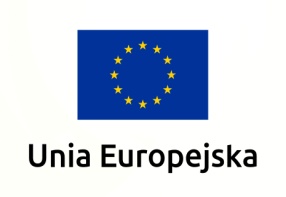                                                                                      do Zapytania ofertowegoPROTOKÓŁ ODBIORU PRZEDMIOTU UMOWYSporządzony ……………. roku w Poznaniu w sprawie odbioru przedmiotu zamówienia, tj.: „Sukcesywnego  wykonywanie pieczątek i wizytówek służbowych na potrzeby Urzędu Marszałkowskiego Województwa Wielkopolskiego                          w Poznaniu w latach 2022-2023”, realizowanego zgodnie z umową nr ……………….., zawartą ……………  roku.Skład Komisji:ze Strony Wykonawcy: ………………………………………ze Strony Zamawiającego:…………………………………………………………………,                          Odbiór przedmiotu zamówienia nastąpił w okresie od ……………… do ……………….. roku w siedzibie Urzędu Marszałkowskiego Województwa Wielkopolskiego w Poznaniu.Ustalenia Komisji:Przedmiot zamówienia został wykonany zgodnie z umową.* Nie stwierdzono wad.Przedmiot zamówienia wskazuje następujące niezgodności:*………………...…………………………………………………………………………………...…………………………………………………………………………………...…………………………………………………………………………………...Informacje dotyczące usunięcia niezgodności:……………………………………………………………………………………………………………………………………………………………………………………………………………………………………………………………………………………………................Dokument sporządzono w dwóch jednobrzmiących egzemplarzach, po jednym dla każdej ze Stron.Na tym protokół zakończono i podpisano:…………………………………(Wykonawca)…………………………………(Zamawiający* - niepotrzebne skreślić